PLANTILLA DE PLANIFICACIÓN DE INVERSIONES	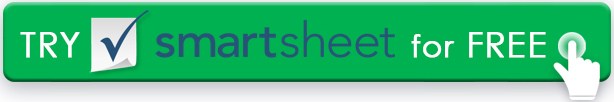 SITUACIÓN ACTUAL¿Qué cantidad por mes puede invertir de manera segura a partir de hoy?¿Qué cantidad por mes puede invertir de manera segura a partir de hoy?Enumere todas las inversiones de ingresos corrientes, 
es decir, propiedades de alquiler, etc.SITUACIÓN ACTUAL¿Qué cantidad por mes puede invertir de manera segura a partir de hoy?¿Qué cantidad por mes puede invertir de manera segura a partir de hoy?Enumere todas las inversiones de ingresos corrientes, 
es decir, propiedades de alquiler, etc.SITUACIÓN ACTUAL$$Enumere todas las inversiones de ingresos corrientes, 
es decir, propiedades de alquiler, etc.SITUACIÓN ACTUAL$$Enumere todas las inversiones de ingresos corrientes, 
es decir, propiedades de alquiler, etc.SITUACIÓN ACTUAL¿Está invirtiendo actualmente en el plan de jubilación de un empleador?¿Está invirtiendo actualmente en el plan de jubilación de un empleador?Enumere todas las inversiones de ingresos corrientes, 
es decir, propiedades de alquiler, etc.SITUACIÓN ACTUAL___ Sí ___ No ___ N/A___ Sí ___ No ___ N/AEnumere todas las inversiones de ingresos corrientes, 
es decir, propiedades de alquiler, etc.SITUACIÓN ACTUALMonto de la contribuciónFrecuencia de contribuciónEnumere todas las inversiones de ingresos corrientes, 
es decir, propiedades de alquiler, etc.SITUACIÓN ACTUALEnumerar todas las inversiones de crecimiento actualesSITUACIÓN ACTUAL¿Contribución equivalente ofrecida por el empleador?¿Contribución equivalente ofrecida por el empleador?Enumerar todas las inversiones de crecimiento actualesSITUACIÓN ACTUAL___ Sí ___ No ___ N/A___ Sí ___ No ___ N/AEnumerar todas las inversiones de crecimiento actualesSITUACIÓN ACTUALDefinir los fondos máximos del empleador de contrapartida ( $ o % )Definir los fondos máximos del empleador de contrapartida ( $ o % )Enumerar todas las inversiones de crecimiento actualesSITUACIÓN ACTUALEnumerar todas las inversiones de crecimiento actualesSITUACIÓN ACTUAL¿Está contribuyendo actualmente con fondos máximos de contrapartida del empleador?¿Está contribuyendo actualmente con fondos máximos de contrapartida del empleador?Enumerar todas las inversiones de crecimiento actualesSITUACIÓN ACTUAL___ Sí ___ No ___ N/A___ Sí ___ No ___ N/AEnumerar todas las inversiones de crecimiento actualesEVALUACIÓN¿Hay un mejor uso de mi dinero?EVALUACIÓN¿Mi estrategia actual apoya mis metas de jubilación?EVALUACIÓN¿Cuáles son los sacrificios que se hacen actualmente debido a las contribuciones de inversión?EVALUACIÓN¿Estoy cómodo / satisfecho con las inversiones actuales?EVALUACIÓN¿Hay cambios que deberían implementarse?  EVALUACIÓN¿Estoy en un lugar para hacer ajustes?  Defina cualquier obstáculo.EVALUACIÓN¿Qué información adicional se requiere para tomar estas decisiones?EVALUACIÓN¿Cuáles son mis recursos de investigación?CLASIFICACIÓN DE PRIORIDADESClasificar los siguientes OBJETIVOS DE INVERSIÓN en una escala de 1 (más importante) a 10 (menos importante)Clasificar los siguientes OBJETIVOS DE INVERSIÓN en una escala de 1 (más importante) a 10 (menos importante)CLASIFICACIÓN DE PRIORIDADESProtección de los activos frente a los créditos de los acreedoresCLASIFICACIÓN DE PRIORIDADESReducción del impuesto sobre la rentaCLASIFICACIÓN DE PRIORIDADESMinimizar la pérdida de capitalCLASIFICACIÓN DE PRIORIDADESMaximizar el gran potencial de ganancia a corto plazoCLASIFICACIÓN DE PRIORIDADESAsegurar un crecimiento estable, constante, aunque lento, para las necesidades futuras a largo plazo, es decir, la universidad, la jubilación, etc.CLASIFICACIÓN DE PRIORIDADESMaximizar los ingresos corrientes CLASIFICACIÓN DE PRIORIDADESCreación de ahorros para grandes compras a corto y mediano plazoCLASIFICACIÓN DE PRIORIDADESMaximizar el valor patrimonial para los herederosCLASIFICACIÓN DE PRIORIDADESMinimizar los impuestos sobre el patrimonio adeudados al morirCLASIFICACIÓN DE PRIORIDADESMaximizar la liquidez en caso de que se requieran fondos rápidamenteRENUNCIACualquier artículo, plantilla o información proporcionada por Smartsheet en el sitio web es solo para referencia. Si bien nos esforzamos por mantener la información actualizada y correcta, no hacemos representaciones o garantías de ningún tipo, expresas o implícitas, sobre la integridad, precisión, confiabilidad, idoneidad o disponibilidad con respecto al sitio web o la información, artículos, plantillas o gráficos relacionados contenidos en el sitio web. Por lo tanto, cualquier confianza que deposite en dicha información es estrictamente bajo su propio riesgo.